Частное общеобразовательное учреждение школа – детский сад "Вершина Монтессори"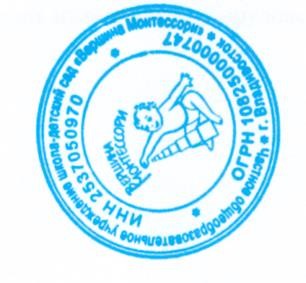 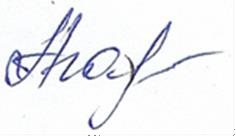 ПОЛОЖЕНИЕ О ПОРЯДКЕ ПРИЁМА,ПЕРЕВОДА И ОТЧИСЛЕНИЯ ОБУЧАЮЩИХСЯОбщие положенияПоложение о порядке приема, перевода и отчисления обучающихся ЧОУ школа-детский сад «Вершина Монтессори» (далее — Положение») устанавливает правила приема, перевода и отчисления обучающихся.Настоящее Положение является нормативным локальным актом ОО и обязательно для исполнения всеми участниками образовательных отношений.Положение подготовлено на основании следующих нормативных актов:Федерального закона от 29.12.2012 г. № 273-ФЗ «Об образовании в Российской Федерации»;Конвенции о правах ребёнка, одобренной Генеральной Ассамблеей ООН 20.11.1989 г.;Конституции Российской Федерации от 12.12.1993 г.;Федерального закона от 24 июля 1998 г. N 124-ФЗ "Об основных гарантиях прав ребенка в Российской Федерации" (с изменениями и дополнениями);Федерального закона от 31.05.2002 № 62 - ФЗ «О гражданстве Российской Федерации» (с изменениями и дополнениями);Федерального закона от 25.07.2002 №115 - ФЗ «О правовом положении иностранных граждан в Российской Федерации» (с изменениями, внесенными Федеральным законом от 28.12.2013 N 442-ФЗ);Санитарно-гигиенических правил и нормативов «Единые санитарно- эпидемиологические и гигиенические требования» от 28 мая 2010 года № 299;Приказа Министерства образования и науки Российской Федерации от 30.08.2013 №1015«Об утверждении Порядка организации и осуществления образовательной деятельности по основным общеобразовательным программам – образовательным программам начального общего, основного общего и среднего общего образования»;Приказа Министерства образования и науки Российской Федерации от 22 января 2014 г. N 32 г. "Об утверждении Порядка приема граждан на обучение по образовательным программам начального общего, основного общего и среднего общего образования»;Приказа Министерства образования и науки Российской Федерации от 12 марта 2014 г. N 177 «Об утверждении Порядка и условий осуществления перевода обучающихся изодной организации, осуществляющей образовательную деятельность по образовательным программам начального общего, основного общего и среднего общего образования, в другие организации, осуществляющие образовательную деятельность по образовательным программам соответствующих уровня и направленности»Устава ОО.Правила приема гражданОбщие требования к правилам приема гражданНачальное общее образование являются обязательным уровнем образования. Учащиеся, не освоившие основной образовательной программы начального общего не допускаются к обучению на следующих уровнях общего образования.В образовательное учреждение (далее – учреждение) принимаются все подлежащие обучению граждане, проживающие на территории города, которые имеют право на получение общего образования соответствующего уровня.Дети с ограниченными возможностями здоровья принимаются на обучение по адаптированной образовательной программе только с согласия родителей (законных представителей) и на основании рекомендаций психолого-медико-педагогической комиссии.При приеме граждан в учреждение не допускаются ограничения по полу, расе, национальности, языку, происхождению, месту жительства, отношению к религии, убеждениям, принадлежности к общественным организациям (объединениям), состоянию здоровья, социальному, имущественному, должностному положению.Иностранные граждане и лица без гражданства имеют право на получение образования в Российской Федерации в соответствии с международными договорами Российской Федерации и Федеральным законом «Об образовании в Российской Федерации».2.1.6. При приеме в порядке перевода на обучение по образовательным программам начального школьного образования выбор языка образования, родного языка из числа языков народов Российской Федерации, в том числе русского языка как родного языка, осуществляется по заявлениям родителей (законных представителей) несовершеннолетних обучающихся".2.1.7.При подаче заявления в учреждение заявитель предоставляет документ, удостоверяющий личность, для установления факта родственных отношений с ребенком и полномочий законного представителя.2.1.8 Для зачисления ребенка в учреждение родители (законные представители) предоставляют следующие документы:заявление о приеме в ОУ;В заявлении родителями (законными представителями) ребенка указываются следующие сведения:а) фамилия, имя, отчество (последнее - при наличии) ребенка; б) дата и место рождения ребенка;в) фамилия, имя, отчество (последнее - при наличии) родителей (законных представителей) ребенка;   е) о выборе языка образования, родного языка из числа языков народов Российской Федерации, в том числе русского языка как родного языка". г) адрес места жительства ребенка, его родителей (законных представителей); д) контактные телефоны родителей (законных представителей) ребенкаоригинал свидетельства о рождении ребенка, либо нотариально заверенную копию документа, подтверждающего родство заявителя (или законность представления прав обучающегося);оригинал свидетельства о регистрации ребенка по месту жительства (по месту пребывания) на закрепленной территории.Родители (законные представители) ребенка, являющегося иностранным гражданином или лицом без гражданства и не зарегистрированного на закрепленной территории, дополнительно предъявляют заверенные в установленном порядке копии документа, подтверждающего право заявителя на пребывание в Российской Федерации.личное дело учащегося (кроме поступающих в первый класс), заверенными печатью образовательной организации (при приеме учащегося, ранее получавшего общее образование в другой образовательной организации)Родители (законные представители) имеют право предоставить другие документы по своему усмотрению, в частности, медицинское заключение о состоянии здоровья ребенка.Родители (законные представители) заверяют личной подписью в заявлении о приеме ребенка в учреждение факт ознакомления с лицензией, уставом школы, содержанием образовательных программ, а также в письменном виде дают свое согласие на обработку своих персональных данных и персональных данных ребенка.Иностранные граждане и лица без гражданства все документы представляют на русском языке или вместе с заверенным в установленном порядке переводом на русский язык.Копии предъявляемых при приеме документов хранятся в учреждении на время обучения ребенка.       2.1.9.При отсутствии у поступающего для обучения в учреждение документов, подтверждающих его обучение в том или ином классе (аттестат, личное дело, табель), он может быть зачислен в учреждение условно сроком до одного, а в исключительных случаях сроком до двух месяцев при письменном обязательстве родителей (законных представителей) предоставить документы в указанный срок. По истечении установленного срока учреждение имеет право по согласию родителей (законных представителей) провести проверку знаний учащегося по предметам и форме, определяемой педагогическим советом, с целью определения соответствия освоения учащимся образовательной программы того или иного класса и принять решение о переводе учащегося в класс, программа которого соответствует фактическому уровню знаний.2.1.10.При приёме гражданина в учреждение оно знакомит его и его родителей (законных представителей) с уставом, лицензией на право ведения образовательной деятельности и другими документами, регламентирующими организацию образовательного процесса. Ответственность за ознакомление с уставом, за разъяснение отдельных положений устава учащимся и их родителям (законным представителям) несет директор учреждения.      2.1.11.При приеме в учреждение заявитель дает согласие на сбор, систематизацию, накопление, хранение, уточнение, использование, передачу на бумажном и электронном носителях персональных данных с обеспечением их конфиденциальности.          2.1.12.Учащиеся зачисляются в классы приказом по учреждению.       2.1.13. При зачислении гражданина в учреждение заключается договор между учреждением и родителями (законными представителями), включающий в себя взаимные права, обязанности и ответственности сторон, возникающие в процессе обучения, воспитания. Договор оформляется в двух экземплярах: для учреждения и для родителей (законных представителей) учащегося.Организация приема учащихся на обучение по программам начального общего образования.В первый класс принимаются дети, достигшие на 1 сентября текущего года возраста шести лет шести месяцев при отсутствии противопоказаний по состоянию здоровья, но не позже достижения ими возраста восьми лет.По заявлению родителей (законных представителей) учащихся учредитель образовательной организации вправе разрешить прием детей в образовательную организацию на обучение по образовательным программам начального общего образования в более раннем или в более позднем возрасте.Обучение детей, не достигших 6 лет 6 месяцев к началу учебного года, проводится с соблюдением всех гигиенических требований по организации обучения детей шестилетнего возраста.Все дети, достигшие школьного возраста, родители которых изъявили желание обучать детей в данном учреждении, принимаются в первый класс независимо от уровня их подготовки.Прием заявлений и пакета документов о зачислении ребенка в первый класс начинается не позднее 1 февраля и завершается не позднее 30 июня текущего года. Зачисление в учреждение оформляется приказом директора учреждения в течение 7 рабочих дней после приема документов.Прием заявления для зачисления ребенка в учреждение от родителей (законных представителей) осуществляется при личном обращении в учреждение с предоставлением заявления в письменной форме.Ш. Правила комплектования контингента учащихся3.1. Комплектование контингента учащихся в классные коллективы, разбивка класса на группы при изучении отдельных предметов, перемещение из одного класса в другой в пределах параллели является компетенцией учреждения.Правила перевода учащихся в следующий классУчащиеся, освоившие в полном объеме образовательную программу учебного года, переводятся в следующий класс. Решение о переводе учащихся в следующий класс принимается педагогическим советом.На основании решения директор издает приказ о переводе учащихся в следующий класс с указанием фамилий, имен, отчеств и оснований для перевода.Учащиеся, не освоившие в полном объеме образовательную программу учебного года, получившие неудовлетворительные отметки на промежуточной аттестации по одному или нескольким учебным предметам, курсам, дисциплинам образовательной программы или не прошедшие промежуточную аттестацию при отсутствии уважительных причин, получают академическую задолженность.       Учащиеся, осваивающие программы начального общего образования, имеющие академическую задолженность, переводятся в следующий класс условно.Решение об условном переводе и сроках ликвидации задолженности определяется педагогическим советом. В протоколе педагогического совета указывается фамилия, имя, отчество учащегося, класс обучения, название предмета, по которому имеется академическая задолженность; определяются мероприятия и сроки ликвидации задолженности. На основании решения педагогического совета директором издается приказ. В классный журнал и личное дело учащегося вносится запись: «условно переведен». Учащийся, условно переведенный в следующий класс, в отчете на начало года по форме ОШ-1 указывается в составе того класса, в который условно переведен.Условно переведенным учащимся необходимо ликвидировать академическую задолженность, в установленные педагогическим советом сроки, в течение следующего учебного года, но не ранее его начала.Учреждение создает учащимся условия для ликвидации задолженности и обеспечивает контроль за своевременностью ее ликвидации. Учреждение осуществляет следующие функции:знакомит родителей (законных представителей) с порядком организации условного перевода учащегося, объёмом необходимого для освоения учебного материала;письменно информирует родителей (законных представителей) о решении педагогического совета об условном переводе;знакомит учащегося и родителей (законных представителей) с приказом о мероприятиях и сроках по ликвидации задолженности;проводит специальные занятия с целью усвоения учащимся учебной программы соответствующего предмета в полном объеме;своевременно уведомляет родителей о ходе ликвидации задолженности, по окончании срока ликвидации задолженности – о результатах;проводит по мере готовности учащегося по заявлению родителей (законных представителей) аттестацию по соответствующему предмету; форма аттестации (устно, письменно) определяется аттестационной комиссией, состав которой утверждается приказом по учреждению. Родители (законные представители) учащегося по согласию с педагогическим советом могут присутствовать при аттестации учащегося в качестве наблюдателя, однако без права устных высказываний или требований пояснений во время проведения аттестации.Ответственность за ликвидацию учащимися академической задолженности возлагается на родителей (законных представителей).Родителями (законными представителями) могут быть организованы дополнительные учебные занятия для учащихся в форме самообразования в свободное отосновной учебы время либо на условиях договора, заключенного родителями (законными представителями):с учителями данного учреждения или любой другой образовательной организации в форме индивидуальных консультаций вне учебных занятий;с учителями, имеющими право на индивидуальную трудовую деятельность;с любой образовательной организацией на условиях предоставления платных образовательных услуг.Учащиеся, успешно ликвидировавшие академическую задолженность в установленные сроки, продолжают обучение в данном классе. Итоговая отметка по предмету по окончании срока ликвидации задолженности выставляется через дробь в классный журнал учителем-предметником, в личное дело - классным руководителем.Педагогическим советом принимается решение об окончательном переводе учащегося в класс, в который он был переведен условно. На основании решения педагогического совета директор издает приказ о переводе, который в трехдневный срок доводится до сведения, учащегося и его родителей (законных представителей). В классный журнал предыдущего года вносится соответствующая запись рядом с записью об условном переводе.Весь материал, отражающий работу с учащимся, переведенным условно, хранится в учреждении до окончания учебного года.Учащиеся, осваивающие программы начального общего образования, не ликвидировавшие в установленные сроки академической задолженности с момента ее образования, по усмотрению их родителей (законных представителей)оставляются на повторное обучение;переводятся на обучение по адаптированным образовательным программам в соответствии с рекомендациями психолого-медико-педагогической комиссии;переводятся на обучение по индивидуальному учебному плану.Обучающиеся 1 класса на повторный курс обучения не оставляются.После издания приказа о переводе обучающихся в следующий класс, классный руководитель обязан в пятидневный срок оформить личные дела учеников и передать их директору школы на утверждение.Правила перевода учащихсяВ случае перевода несовершеннолетнего обучающегося по инициативе его родителей (законных представителей) родители (законные представители) несовершеннолетнего обучающегося обращаются в школу с заявлением об отчислении обучающегося в связи с переводом в принимающую организацию.В заявлении несовершеннолетнего обучающегося об отчислении в порядке перевода в принимающую организацию указываются:а) фамилия, имя, отчество (при наличии) обучающегося; б) дата рождения;в) класс;г) наименование принимающей организации.В случае переезда в другую местность указывается только населенный пункт, субъект Российской Федерации.На основании заявления родителей (законных представителей) несовершеннолетнего обучающегося об отчислении в порядке перевода школа в трехдневный срок издает приказ об отчислении обучающегося в порядке перевода с указанием принимающей организации.После получения подтверждения о приеме обучающегося в другое общеобразовательное учреждение, школа выдает родителям (законным представителям) несовершеннолетнего обучающегося следующие документы:личное дело обучающегося;Правила отчисления учащихсяОтчислением является исключение учащегося из списочного состава учреждения на основании приказа директора в соответствии с действующим законодательством РФ:в связи с получением образования (завершением обучения);по инициативе родителей (законных представителей) несовершеннолетнего учащегося, в том числе в случае перевода учащегося для продолжения освоения образовательной программы в другую организацию, осуществляющую образовательную деятельность.Отчисление учащегося в связи с переводом в другую образовательную организацию, реализующую общеобразовательную программу соответствующего уровня, производится при согласии этой образовательной организации.Перевод в другую образовательную организацию осуществляется на основании письменного заявления родителей (законных представителей) учащегося с указанием наименования образовательной организации, в которой будет продолжено обучение, и оформляется приказом директора.Отчисление учащегося в связи с переменой места жительства (выезд за пределы города) производится на основании заявления родителей (законных представителей), в котором указывается место его дальнейшего обучения, и при наличии документа, подтверждающего переезд.Отчисление несовершеннолетнего учащегося применяется, если меры психолого- педагогического воздействия не дали результата и дальнейшее его пребывание в учреждении оказывает отрицательное влияние на других учащихся, нарушает их права и права работников учреждения, а также его нормальное функционирование.Решение об отчислении несовершеннолетнего учащегося принимается с учетом мнения его родителей (законных представителей)Меры дисциплинарного взыскания не применяются к учащимся, осваивающим программы начального общего образования, а также к учащимся с ограниченными возможностями здоровья (с задержкой психического развития и различными формами умственной отсталости).Не допускается применение мер дисциплинарного взыскания к учащимся во время их болезни, каникул.При отчислении учащихся учреждение:издает приказ с указанием даты, причины и места выбытия, учащегося;в алфавитную книгу вносит запись о выбытии с указанием № приказа об отчислении и места выбытия;в классном журнале, в личном деле учащегося делаются соответствующие записи о выбытии;выдает на руки родителям (законным представителям) личное дело и медицинская карта учащегося;делает отметку о выдаче личного дела, учащегося в алфавитной книге.VIII. Порядок разрешения разногласий, возникающих при приеме, переводе, отчислении гражданВ случае отказа гражданам в приеме в Школу и других разногласий при переводе и отчислении (исключении) обучающихся родители (законные представители) имеют право обратиться с письменным заявлением в Управление образования либо обжаловать решение в суде.Принят решениемПедагогического совета Протокол №3от «29» мая 2019 г.«УТВЕРЖДАЮ»ДИРЕКТОРЧОУ школа-детский сад«Вершина Монтессори 	Агальцова Т.Н.«30» мая 2019 г.